СОВЕТ ДЕПУТАТОВ Поселения Щаповское в городе МосквеРЕШЕНИЕ13 марта 2013 года №8/55Об утверждении положения об удостоверении и нагрудномзнаке депутата Совета депутатов поселения Щаповское В соответствии с Федеральным законом РФ от 02.03.2007 № 25-ФЗ "О муниципальной службе в Российской Федерации", в целях упорядочения организации учета, хранения, оформления, выдачи и возврата удостоверений, нагрудных знаков депутатов Совета депутатов поселения Щаповское,СОВЕТ ДЕПУТАТОВ ПОСЕЛЕНИЯ ЩАПОВСКОЕРЕШИЛ:1. Утвердить Положение об удостоверении и нагрудном знаке депутата Совета депутатов поселения Щаповское (приложение №1).2. Утвердить форму бланков и описание удостоверения и нагрудного знака депутата Совета депутатов поселения Щаповское (приложение №2).3. Утвердить форму журнала учета и выдачи удостоверений и нагрудного знака депутатов Совета депутатов поселения Щаповское (Приложение №3).4. Со дня вступления настоящего решения в силу признать утратившим силу решение Совета депутатов сельского поселения Щаповское от 27.04.2011 года № 4/27 «Об утверждении положения об удостоверении депутата Совета депутатов сельского поселения Щаповское».	5. Настоящее решение вступает в силу со дня его подписания.6. Опубликовать настоящее решение в газете «Земля Подольская» и на официальном сайте поселения Щаповское.7. Контроль за выполнением настоящего решения возложить на председателя Совета депутатов поселения Щаповское Бондарева П.Н. 	Глава поселения                  					                        А.Ю.Русских	Приложение № 1 к решению Совета депутатов поселения Щаповскоеот 13 марта 2013 года №8/55ПОЛОЖЕНИЕОБ УДОСТОВЕРЕНИИ И НАГРУДНОМ ЗНАКЕ ДЕПУТАТА СОВЕТА ДЕПУТАТОВ ПОСЕЛЕНИЯ ЩАПОВСКОЕОбщие положенияНастоящее Положение разработано в соответствии с Уставом поселения Щаповское и определяет порядок изготовления, оформления, хранения, учета и выдачи удостоверения и нагрудного знака депутату Совета депутатов поселения Щаповское.Удостоверение депутата Совета депутатов поселения Щаповское (далее - удостоверение) является основным документом, подтверждающим личность и полномочия депутата Совета депутатов поселения Щаповское (далее - депутат Совета депутатов).Нагрудный знак депутата (далее – нагрудный знак) является символом статуса депутата.Удостоверение изготавливается типографским способом согласно утвержденному описанию.1.5. Удостоверение без надлежащего оформления, с помарками и подчистками считается недействительным.1.6. Депутат обязан обеспечить сохранность выданного ему удостоверения и нагрудного знака.1.7. Передача удостоверения, нагрудного знака другому лицу запрещается.1.8.  Исключительное право на размещение заказа на изготовление и на хранение бланков удостоверений и нагрудных знаков принадлежит Совету депутатов поселения.1.9.  Расходы по изготовлению удостоверений и нагрудных знаков производятся за счет средств местного бюджета, предусмотренных на обеспечение деятельности Совета депутатов поселения Щаповское.2. Порядок оформления и выдачи удостоверения2.1. Сотрудник администрации, осуществляющий обеспечение деятельности Совета депутатов поселения Щаповское производит заполнение удостоверений (вклейка фотографии, внесение фамилии, имени, отчества депутата, номера удостоверения).2.2. Заполненное удостоверение направляется председателю Совета депутатов поселения Щаповское (далее - Председатель), для подписания. Подпись председателя и вклеенное фотографическое изображение скрепляются оттиском гербовой печати Совета депутатов поселения Щаповское.2.3. Удостоверение Председателя Совета депутатов подписывается Главой поселения Щаповское.2.3. Удостоверение вручаются председателем Совета депутатов.2.4. Удостоверение выдаются под роспись в регистрационном журнале учета и выдачи удостоверений и наградных знаков  депутатам Совета депутатов поселения Щаповское.2.5. Депутат Совета депутатов обязан обеспечить сохранность удостоверения. В случае утери удостоверения депутату на основании его письменного заявления на имя председателя Совета депутатов, в котором указана причина утери, выдается под роспись дубликат удостоверения.2.6. В случае порчи удостоверения оно заменяется на новое при условии возврата ранее выданного.2.7. По истечении срока полномочий Совета депутатов поселения Щаповское соответствующего созыва, либо при досрочном прекращении полномочий депутата Совета депутатов, либо при досрочном прекращении полномочий Совета депутатов поселения Щаповское соответствующего созыва удостоверение считается недействительным и подлежит возврату.Порядок хранения и учета удостоверений3.1. Хранение и учет бланков удостоверений производит сотрудник администрации поселения Щаповское осуществляющих обеспечение деятельности Совета депутатов.3.2. Регистрация и учет удостоверений депутата Совета депутатов осуществляется в журнале учета и выдачи удостоверений депутатов Совета депутатов поселения Щаповское.3.2. Ответственность за соблюдение правил хранения и учета бланков удостоверений, а также правил оформления и выдачи удостоверений возлагается на сотрудника администрации поселения Щаповское осуществляющего обеспечение деятельности Совета депутатов.3.3. Испорченные удостоверения подлежат уничтожению с составлением соответствующего акта.4. Нагрудный знак4.1. Нагрудный знак вручается депутату одновременно с удостоверением. В получении нагрудного знака депутат расписывается в журнале.4.2. Нагрудный знак носится на левой стороне груди, независимо от наличия других знаков или наград.4.3. Выдача нового нагрудного знака (при утрате или его порче) осуществляется в течение двух недель со дня поступления письменного объяснения депутата.4.4. Депутат вправе носить нагрудный знак в течение срока действия его полномочий. При прекращении полномочий депутата нагрудный знак остается у депутата без права ношения.5. Описание нагрудного знакадепутата Совета депутатов поселения Щаповское5.1. Нагрудный знак депутата Совета депутатов поселения Щаповское (далее – нагрудный знак) представляет собой стилизованное изображение развевающегося флага.Флаг состоит из прилегающей к древку красной вертикальной полосы, ширина которой составляет 1/4 длины флага и трех горизонтальных полос, равных по высоте – белой, синей, красной – в остальной части флага.На вертикальной красной полосе помещено изображение памятника Юрию Долгорукому, на горизонтальных полосах надписи: на белой – ДЕПУТАТ, на синей – СОВЕТА, на красной – ДЕПУТАТОВ.5.2. Нагрудный знак выполнен из латуни, имеет приспособление для крепления к одежде. Размер знака – 29х19 мм.Приложение № 2 к решению Совета депутатов поселения Щаповскоеот 13 марта 2013 года №8/55ФОРМА удостоверения депутата Совета депутатов поселения Щаповское Лицевая сторона удостоверенияВнутренняя сторона удостоверенияОписание удостоверения депутата Совета депутатов поселения Щаповское1. Обложка служебного удостоверения изготавливается из кожзаменителя красного цвета размером 200 x 66 мм (в развернутом виде). 2. Служебное удостоверение представляет собой книжку в твердой обложке. 3. На лицевой стороне удостоверения депутата Совета депутатов в верхней части по центру воспроизводится тисненый рисунок золотистого цвета герба поселения Щаповское, ниже в две строки выполнена надпись "Совет депутатов поселения Щаповское" (шрифт Times New Roman, размер № 14) прописными буквами золотистого цвета. 4. На внутренней стороне служебного удостоверения размещаются:                4.1. Слева:          - по центру параллельно фотографии - герб поселения Щаповское, выполненный в цвете, размером 10 x 13 мм;          - ниже в две строки надпись "Совет депутатов поселения Щаповское в городе Москве" (шрифт Times New Roman, размер № 13, полужирный);          - ниже по центру - четыре строки для указания фамилии, имени, отчества и наименования должности владельца удостоверения;                4.2. Справа:          - вверху - надпись "УДОСТОВЕРЕНИЕ № _____" (шрифт Times New Roman, размер N 12, полужирный) прописными буквами;          - ниже под номером удостоверения надпись  "Дата выдачи" "Действительно до" (шрифт Times New Roman, размер № 9, полужирный);          - в правой верхней части размещается место для цветной или черно-белой фотографии депутата Совета депутатов размером 30 x 40 мм;          - внизу слева - надпись "Личная подпись" (шрифт Times New Roman, размер № 9, полужирный);          - в нижней части служебного удостоверения по центру располагается подпись должностного лица в соответствии с п. 2.2, 2.3 приложения № 1 к решению. Приложение № 3 к решению Совета депутатов поселения Щаповскоеот 13 марта 2013 года №8/55ЖУРНАЛ УЧЕТА И ВЫДАЧИ УДОСТОВЕРЕНИЙ И НАГРУДНОГО ЗНАКА ДЕПУТАТА СОВЕТА ДЕПУТАТОВ ПОСЕЛЕНИЯ ЩАПОВСКОЕ 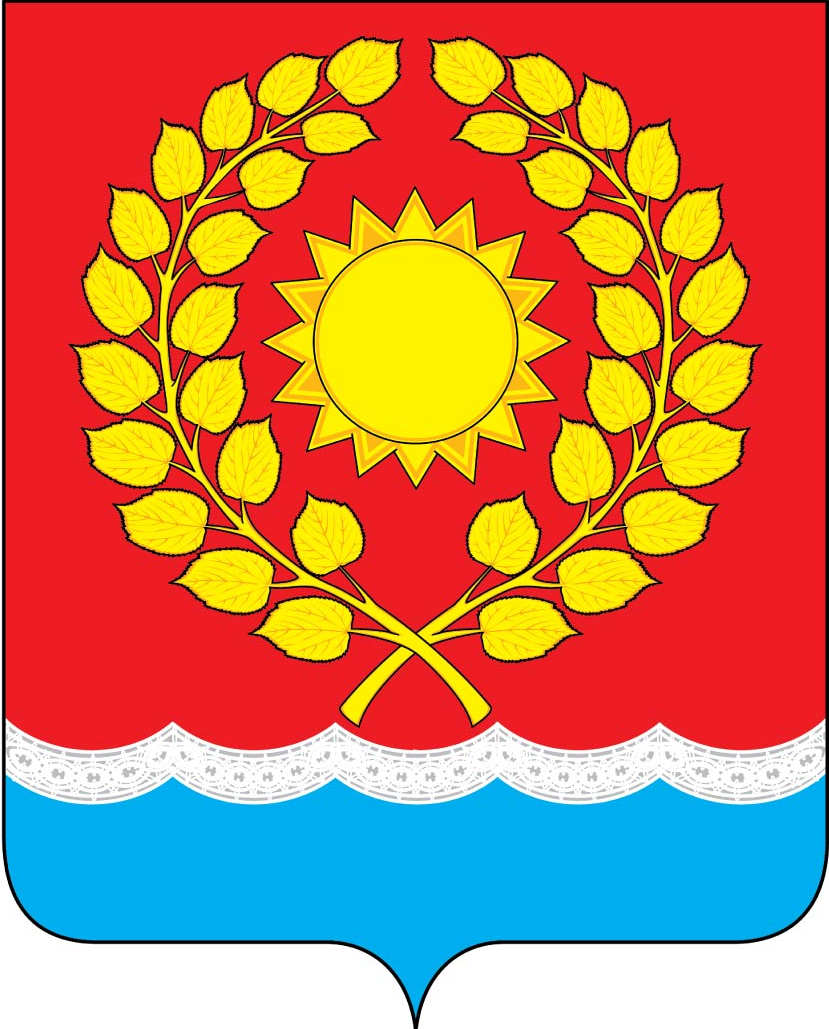 Совет депутатовпоселения Щаповскоев городе МосквеПредседатель Совета депутатовпоселения Щаповскоев городе МосквеСовет депутатовпоселения Щаповское в городе Москве_______________________________________________фамилия ________________________________________________имя, отчествоявляется  __________________________________ _________________________________________УДОСТОВЕРЕНИЕ № _____Дата  выдачи                                                                    «___» ______________ 20 ___г.Действительно до«___» ______________ 20 ___г._____________________          личная подписьПредседатель Совета депутатов                                                                        М.П.поселения Щаповское   _______________________  Бондарев П.Н.Председатель Совета депутатовпоселения Щаповскоев городе Москве_______________________________________________Фамилия _______________________________________________имя, отчествоУДОСТОВЕРЕНИЕ № _____Дата  выдачи                                                                    «___» ______________ 20 ___г.Действительно до«___» ______________ 20 ___г._____________________          личная подпись                                                                                  М. П.Глава поселения Щаповское   _____________  Русских А.Ю.№ п/пФИОДата 
выдачи№ удостоверенияПодпись о получении удостоверения и нагрудного знакаОсобые отметки